ΣΥΛΛΟΓΟΣ ΕΚΠΑΙΔΕΥΤΙΚΩΝ Π. Ε.                    Μαρούσι  22 – 1 – 2021                                                                                                                    ΑΜΑΡΟΥΣΙΟΥ                                                   Αρ. Πρ.: 386Ταχ. Δ/νση: Μαραθωνοδρόμου 54                                             Τ. Κ. 15124 Μαρούσι                                                            Τηλ.: 2108020788 Fax:2108020788                                                       Πληροφ.: Φ. Καββαδία 6932628101                                                                                    Email:syll2grafeio@gmail.com                                           Δικτυακός τόπος: http//: www.syllogosekpaideutikonpeamarousiou.grΠρος: Δ.Ο.Ε.  Κοινοποίηση: Τα μέλη του Συλλόγου μας, Συλλόγους Εκπ/κών Π.Ε. της χώρας Θέμα: « Σχετικά με την απαράδεκτη και απαξιωτική για τα πρωτοβάθμια σωματεία – μέλη της Δ.Ο.Ε. απόφαση του Δ. Σ. της Δ.Ο.Ε. σχετικά με την αύξηση του ωραρίου των Νηπιαγωγών αρ.πρ. 1283/21 – 1 – 2021». Αγαπητοί συνάδελφοι, μέλη του Δ. Σ. της Δ.Ο.Ε. με ιδιαίτερη θλίψη και αγανάκτηση ενημερωθήκαμε για το περιεχόμενο της απόφασης του Δ. Σ. της Δ.Ο.Ε. με αρ. πρ. 1283/21 – 1 – 2021 και θέμα: «Η πολιτική ηγεσία του Υ.ΠΑΙ.Θ. έχοντας παντελή αδυναμία κατανόησης των προβλημάτων των σχολείων «αναστατώνει», χωρίς λόγο, την εκπαιδευτική καθημερινότητα. Αιφνιδιαστική, αναιτιολόγητη και απαράδεκτη παράταση της αποχώρησης των νηπίων. Συγκέντρωση διαμαρτυρίας στο Υ.ΠΑΙ.Θ. τη Δευτέρα 25 Ιανουαρίου 2021», στην οποία αναφέρεται επί λέξη: «…….Κατά τη διάρκεια της περιόδου, από την έκδοση της Υπουργικής Απόφασης μέχρι και σήμερα, το Δ.Σ. της Δ.Ο.Ε. έχει εξετάσει ενδελεχώς, μέσω και της νομικής του υπηρεσίας, όλες τις πτυχές του θέματος και εφιστά την προσοχή στη χρήση επισφαλών διοικητικά τρόπων διαχείρισης του συγκεκριμένου ζητήματος (π.χ. χρήση πρακτικών συλλόγου διδασκόντων…) από τους Συλλόγους Διδασκόντων. Η μάχη που δίνουμε είναι πολιτική  και θα πρέπει να εξαντληθούν όλα τα δυνατά μέσα που έχει στα χέρια του το Δ.Σ. της Δ.Ο.Ε.». Αναρωτιόμαστε αν η νομική υπηρεσία του Δ. Σ. της Δ.Ο.Ε. ασχολήθηκε έως τώρα με τη «νομιμότητα» αντίστοιχων πρακτικών των συλλόγων διδασκόντων των Δημοτικών Σχολείων και Νηπιαγωγείων της χώρας που συντάσσονται με βάση τις οδηγίες του ΥΠΑΙΘ, κατά παράβαση των ισχυόντων, για τη λειτουργία των σχολικών μονάδων, διατάξεων του Π.Δ. 79/2017 περί της ώρας προσέλευσης και αποχώρησης των μαθητών με στόχο την αποφυγή του συγχρωτισμού των μαθητών και των γονέων τους υπό τις έκτακτες συνθήκες της πανδημίας του ιού covid 19. Διότι, αν η νομική υπηρεσία της Δ.Ο.Ε. είχε ενδελεχώς ασχοληθεί, όλο το προηγούμενο διάστημα με τη νομιμότητα των πρακτικών που συντάσσονται από τους συλλόγους των διδασκόντων και ορίζουν με ευελιξία το ωράριο προσέλευσης και αποχώρησης των μαθητών από 08:00 έως 08:20 και από 13:05 έως 13:20 στα Δημοτικά Σχολεία της χώρας και αντίστοιχα στα Νηπιαγωγεία για το τρέχον σχολικό έτος, θα έπρεπε να εγκαλέσει ως παρανομούντες όλες/όλους τις/τους συναδέλφους – μέλη της και φυσικά πριν από αυτούς την πολιτική ηγεσία του ΥΠΑΙΘ για τις εγκυκλίους και οδηγίες που εκδίδει, πράγμα το οποίο δεν έκανε ποτέ μέχρι στιγμής σε αντίθεση με την συγκεκριμένη διατύπωση που για πρώτη φορά χρησιμοποιεί το Δ. Σ. της Δ.Ο.Ε. με τόση επίταση σε απόφασή του.   Το Δ. Σ. του Συλλόγου Εκπ/κών Π. Ε. Αμαρουσίου θεωρεί εξαιρετικά ατυχή τη διατύπωση αυτή και ιδιαίτερα επικίνδυνη τη συγκεκριμένη απόφαση του Δ. Σ. της Δ.Ο.Ε., διότι βρίσκεται σε τροχιά όχι απλά συναίνεσης και υποταγής αλλά στήριξης της κυβερνητικής πολιτικής.  Η πλειοψηφία του Δ. Σ. της ΔΟΕ (ΔΑΚΕ – ΔΗΣΥ – ΕΡΑ – ΑΕΕΚΕ) προχώρησε σε μία απαράδεκτη, πρωτοφανή για τη συνδικαλιστική ιστορία του κλάδου απόφαση με την οποία,  επιχειρείται να συκοφαντηθούν τα πρωτοβάθμια σωματεία – μέλη της Δ.Ο.Ε. που επέλεξαν με αποφάσεις τους, ως τρόπο αντίδρασης στην εφαρμογή της υπουργικής απόφασης περί αυξήσεως του ωραρίου των συναδελφισσών Νηπιαγωγών τη  χρήση πρακτικών των συλλόγων διδασκόντων και να διασπείρουν το φόβο μεταξύ των Νηπιαγωγών ώστε να μην υπάρξουν ουσιαστικές αντιδράσεις στην εφαρμογή της υπουργικής απόφασης που αυξάνει το ωράριο των Νηπιαγωγών.  Στην πραγματικότητα η πλειοψηφία του Δ.Σ. της ΔΟΕ (ΔΑΚΕ – ΔΗΣΥ – ΕΡΑ – ΑΕΕΚΕ)  καλύπτει  την κυβέρνηση, την καλεί και της προσφέρει απόλυτη στήριξη και επιχειρήματα για να στραφεί ενάντια σε αποφάσεις πρωτοβάθμιων σωματείων και των συναδέλφων! Η πλειοψηφία του Δ.Σ. της ΔΟΕ (ΔΑΚΕ – ΔΗΣΥ – ΕΡΑ – ΑΕΕΚΕ) επιχειρεί να τρομοκρατήσει τους συλλόγους διδασκόντων και να εκθέσει τα πρωτοβάθμια σωματεία – μέλη της και υπαγορεύει μία συμμαχία με το ΥΠΑΙΘ και την κυβερνητική πολιτική. Αποτελεί μία καθαρή πολιτική επιλογή για τον συνδικαλισμό εντός «των ορίων» που θέτει ο ρεαλισμός της κυρίαρχης πολιτικής, της ΕΕ και του ΟΟΣΑ.Ταυτόχρονα  παριστάνοντας ότι ασκεί το συνδικαλιστικό της καθήκον απαιτεί  την ανάκληση της Υ. Α. και ζητάει  συνάντηση με την Υπουργό Παιδείας κα Κεραμέως, δύο μέρες μετά τη συνάντηση – φιάσκο με την Υφυπουργό Παιδείας κα Μακρή ενώ έχοντας αρνηθεί τη συμμετοχή στο  πανεκαιδευτικό συλλαλητήριο της Πέμπτης 21 – 1 – 2021  καλεί σε κινητοποίηση στο Υπουργείο Παιδείας τη Δευτέρα 25 – 1 – 2021 για να ρίξει στάχτη στα μάτια. Οι συνδικαλιστικές δυνάμεις της πλειοψηφίας στο Δ.Σ. της ΔΟΕ (ΔΑΚΕ – ΔΗΣΥ – ΕΡΑ – ΑΕΕΚΕ) ανοίγουν επικίνδυνες ατραπούς για την ενότητα των δυνάμεων του συνδικαλιστικού κινήματος αλλά και την, εκ των έσω, υπονόμευση των αγώνων και διεκδικήσεών μας.  Στη βάση αυτή το Δ. Σ. του Συλλόγου Εκπ/κών Π. Ε. Αμαρουσίου καλεί το Δ. Σ. της Δ.Ο.Ε. ν’ ανακαλέσει άμεσα την απόφασή του αυτή υιοθετώντας και ενισχύοντας τις αποφάσεις των πρωτοβάθμιων σωματείων – μελών του για το συγκεκριμένο ζήτημα και χορηγώντας πλήρη συνδικαλιστική κάλυψη στις νηπιαγωγούς – μέλη της, ώστε να μην εφαρμόσουν με πράξεις των συλλόγων διδασκόντων των νηπιαγωγείων τους τη συγκεκριμένη Υπουργική απόφαση αύξησης του ωραρίου των Νηπιαγωγών. 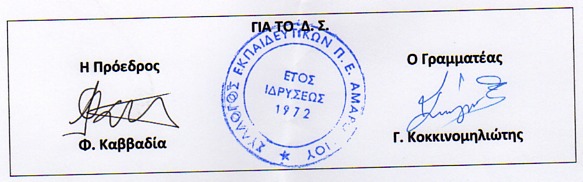 